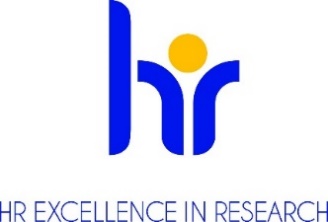 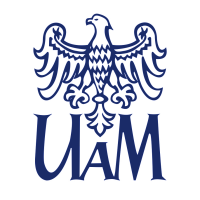  ADAM MICKIEWICZ UNIVERSITY, POZNAN ANNOUNCESA COMPETITIONfor the position of post-doc
at the Faculty of Polish and Classical Philologiesin research project The Cartography of the Political Novel in Europe (CAPONEU) 
no. 101094658Basic informationResearch discipline (research field): Literary studiesNumber of work hours per week including a task-based work schedule (if applicable): Full time – 40 hours per weekMonthly salary:ca. 2.250 Euro bruttoType of an employment contract and expected duration of employment, i.e.: permanent/temporary/fixed-term contract for ..... year/...yearsEmployment contract - 1.02.2023 - 31.01.2026Anticipated job starting date: 1.02.2023Workplace location:Faculty of Polish and Classcial Philologies AMUFredry 10, 61-701 PoznańApplication deadline and process:Deadline: 31.12.2022, send documents to: tommizer@amu.edu.plThe title of the e-mail: Konkurs na stanowisko post doc CAPONEURequired documentsApplication form/letter of the candidate; Curriculum Vitae; Diplomas or certificates issued by colleges and universities attesting to education and degrees or titles held (in case of academic degrees obtained abroad - the documents must meet the equivalence criteria set out in Article 328 of the Act of 20 July 2018 Law on Higher Education and Science (Journal of Laws of 2022, item 574 i.e. as amended; Polish:  Dziennik Ustaw 2022 poz. 574 z póżn. zmianami); Information on the Applicant’s research, teaching and organizational achievements,Other documents as determined by the competition committee.Consent to the processing of personal data as follows : In accordance with Article 6 (1) (a) of the General Data Protection Regulation of 27 April 2016. (OJ EU L 119/1 of 4 May 2016) I consent to the processing of personal data other than: first name, (first names) and surname; parents' first names; date of birth; place of residence (mailing address); education; previous employment history, included in my job offer for the purpose of the current recruitment.";Conditions of the competition determined by the competition committee Determination of qualifications: (researcher profile) according to the Euraxess guidelines(R1) First Stage Researcher (up to the point of PhD)(R2) Recognised Researcher (PhD holders or equivalent who are not yet fully independent)(R3) Established Researcher (researchers who have developed a level of independence)(R4) Leading Researcher (researchers leading their research area or field)Recognised researcher (R2)Job Offer descriptionThe post-doc is expected to be an expert in literary studies especially in the Polish novel of the 20th and 21st centuries.  He would join the international consortium studying political novel in Europe in 20th and 21st centuries (Horizon Europe Grant). The researcher would prepare his own papers for the consortium and participate in its meetings. He would be expected to arrange conferences and workshops of the Poznań group belonging to the consortium. The post-doc would place documents and files of the consortium members on the special grant’s Internet platform. The researcher would help in contacts with consortium members from foreign countries and with the members of the Global Advisory Board supporting the consortium.Requirments and qualificationsThe competition is open to individuals who meet the requirements specified in Article 113 of the Law on Higher Education and Science of 20 July 2018 (Journal of Laws of 2022, item 574, i.e. Article 113 as amended) and who meet the following requirements:Ph degree in literary studiesPapers or monographs concerning Polish novels of the 20th and/or 21st centuriesPapers concerning theory of literature, poetics and philosophy of literature.Translations into Polish of the literary studies’ papers.Knowledge of websides administration rules.Required languagesLanguage: 	Level:  (basic, good, fluent, native)Polish - nativeEnglish – fluentGerman - goodRequired research, teaching or mixed experienceExperience in editing scientific monographs.Experience in obtaining and implementing scientific grants.Participation in scientific conferences and organization of scientific conferences.Research internships abroad.Benefitsan atmosphere of respect and cooperationsupporting employees with disabilitiesflexible working hoursremote work applicablefunding for language learningco-financing of training and coursesadditional days off for educationlife insurancepension plansavings and investment fundpreferential loansadditional social benefitsleisure-time fundingsubsidizing children's vacations"13th" salary(The list of benefits is common to all job offers at UAM)Eligibility criteria Level of knowledge of the Polish novels of the 20th and 21st centuries.Level of knowledge of the theory of literature, poetics and philosophy of literature.Published scientific papers and monographs.Obtained and implemented grants.Experience in translations of the literary studies’ articles.Experience in editing scientific monographs.Participation in scientific conferences and organization of scientific conferences.Research internships abroad.Knowledge of websides administration rules.The selection process Competition committee begins working no later than 14 days after the deadline for submission of documents.Formal evaluation of submitted proposals.  Call to provide additional or missing documents if necessary. Selection of candidates for the interview stage.Interviews for candidates who meet the formal requirements.The committee has the right to request external reviews of candidates' work or to ask candidates to conduct teaching assignments with an opportunity for student evaluation.The chair of the competition committee announces the results and informs the candidates. This information will include justification with a reference to candidates' strengths and weaknesses. Submitted documents will be sent back to candidates.Prospects for professional developmentThe work will enable publication of the research results on the consortium’s webside and in monographs published in the most prestigious foreign scientific publishing houses. The work will ensure activity in the international scientific community composed of outstanding literary scholars from many European countries. The result of the work will be scientific development, expanding knowledge about European literatures, expanding knowledge of the latest literary research methodologies used in Europe and around the world. Prestigious publications and obtained experiences will significantly increase the chances during competitions for the position of the assistant professor in scientific institutions in Poland and abroad.RODO Information Clause :Pursuant to Article 13 of the General Data Protection Regulation of 27 April 2016. (Official Journal of the EU L 119 of 04.05.2016) we inform that:The controller of your personal data is Adam Mickiewicz University, Poznań with the official seat: ul. Henryka Wieniawskiego 1, 61 - 712 Poznań.The personal data controller has appointed a Data Protection Officer overseeing the correctness of the processing of personal data, who can be contacted via e-mail: iod@amu.edu.pl.The purpose of processing your personal data is to carry out the recruitment process for the indicated job position.The legal basis for the processing of your personal data is Article 6(1)(a) of the General Data Protection Regulation of 27 April 2016 and the Labour Code of 26 June 1974. (Journal of Laws of 1998 N21, item 94 as amended).Your personal data will be stored for a period of 6 months from the end of the recruitment process.Your personal data will not be made available to other entities, with the exception of entities authorized by law. Access to your data will be given to persons authorized by the Controller to process them in the performance of their duties.You have the right to access your data and, subject to the law, the right to rectification, erasure, restriction of processing, the right to data portability, the right to object to processing, the right to withdraw consent at any time.You have the right to lodge a complaint to the supervisory authority - the Chairman of the Office for Personal Data Protection, ul.Stawki 2, 00 - 193 Warsaw.Providing personal data is mandatory under the law, otherwise it is voluntary.Your personal data will not be processed by automated means and will not be subject to profiling.